I.Mục tiêu:1. Kiến thức: Kiểm tra việc lĩnh hội và vận dụng các kiến thức trong chương I, II của học sinh về:  - Trái Đất:           + Vị trí, hình dạng và kích thước của trái đất.          + Các chuyển động của Trái Đất, hệ quả- Cấu tạo trong của Trái Đất- Bản đồ         + Kinh tuyến, vĩ tuyến, kinh độ, vĩ độ, tọa độ địa lí         + Tỉ lệ bản đồ, cách tính khoảng cách trên bản đồ- Tác động của nội lực và ngoại lực trong việc hình thành bề mặt Trái Đất2. Kĩ năng: - Kĩ năng quan sát, đọc lược đồ, sơ đồ, quan sát bản đồ tranh ảnh, tính toán3. Thái độ: - Nghiêm túc, cẩn thận, chính xác4. Năng lực: - Giải quyết vấn đề, tư duyII. Ma trận đềI. Trắc nghiệm  (5 điểm)  : Ghi lại chữ cái đứng trước câu trả lời đúng vào bài làmCâu 1: Theo thứ tự xa dần Mặt trời, Trái đất đứng ở vị trí thứ mấy? Câu 2: Kinh tuyến là những đường:  Câu 3:  Kinh tuyến gốc là kinh tuyến số:Câu 4: Vĩ tuyến là những đường:Câu 5: Từ ngoài vào, cấu tạo bên trong của Trái đất gồm 3 lớp:Câu 6: Các loại kí hiệu bản đồ:Câu 7: Trạng thái của lớp vỏ trái đất:Câu 8: Nhiệt độ của lớp vỏ Trái đất là:Câu 9: Tọa độ địa lí của một điểm là:Câu 10: Tỉ lệ bản đồ cho ta biết:A. khoảng cách trên bản đồ được thu nhỏ bao nhiêu lần              B. bản đồ thể hiện mức độ chi tiếtC. tỉ lệ bản đồ ngoài thực tế                                                        D. khoảng cách trên bản đồ mở rộng Câu 11: Trái Đất tự quay quanh một trục tưởng tượng nối liền 2 cực và có độ nghiêng trên mặt phẳng quỹ đạo là:Câu 12: Sự chuyển động tự quay quanh trục của Trái Đất sinh ra hệ quả nào?Câu 13:  Trận chung kết của Giải bóng đá AFF Suzuki Cup 2018  được diễn ra trên sận vận động Mỹ Đình của Thủ đô  Hà Nội  (1070Đ; 210B)  vào lúc 19 giờ 45 phút  ngày 15/12/2018.  Để xem được truyền hình trực tiếp thì  Hàn Quốc ( 120 Đ) sẽ  xem vào lúc mấy giờ?Câu 14: Ngày 22/6 (hạ chí) ánh sáng mặt trời chiếu thẳng góc vào mặt đất ở vĩ tuyến:Câu 15: Trái đất chuyển động quanh Mặt trời sinh ra hai thời kì nóng, lạnh luân phiên nhau ở cả hai bán cầu vì trục Trái đất:Câu 16: Ở khắp mọi nơi có hiện tượng ngày và đêm kế tiếp nhau vì Trái đất:Câu 17: Dựa vào tỉ lệ sau: 1: 100000, cho biết cứ 5cm trên bản đồ ứng với bao nhiêu km ngoài thực tế? A. 1km                    B. 2km                     C. 10 km                 D. 5 kmCâu 19:. Khoảng cách từ Hải Phòng đến Hà Nội là 105 km. Trên bản đồ Việt Nam, khoảng cách giữa hai thành phố đo được 15 cm. Vậy bản đồ đó có tỉ lệ bao nhiêu?Câu 20: Dựa vào hình sau, ngày 22/6 nửa cầu Bắc là mùa hạ vì ánh sáng Mặt trời vuông góc với: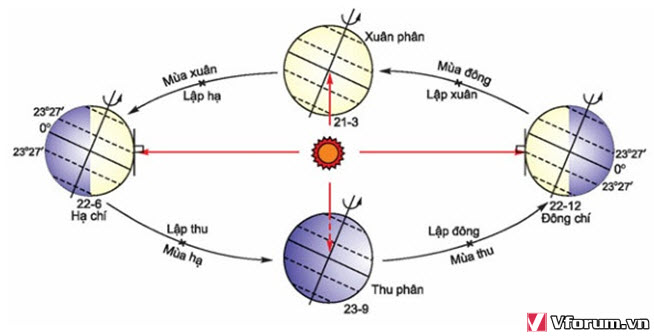 II. Tự luận (5 điểm)Câu 1 (3 điểm) : Trình bày đặc điểm động tự quay quanh trục của Trái đất và các hệ quả ?Câu 2 (2điểm) : So sánh sự giống và khác nhau giữa nội lực  và ngoại lực?I Trắc nghiệm ( 5  điểm ):  - Một câu trả lời đúng được 0,25 đII Tự luận ( 5 điểm)     BGH                                               TỔ CM                                   NHÓM CMĐỗ Thị Thu Hoài                     Nguyễn Thị Nguyệt                Nguyễn Thị Tố LoanI. Trắc nghiệm  (5 điểm)  : Ghi lại chữ cái đứng trước câu trả lời đúng vào bài làmCâu 1:  Kinh tuyến gốc là kinh tuyến số:Câu 2: Theo thứ tự xa dần Mặt trời, Trái đất đứng ở vị trí thứ mấy? Câu 5: Vĩ tuyến là những đường:Câu 4: Kinh tuyến là những đường:  Câu 5: Từ ngoài vào, cấu tạo bên trong của Trái đất gồm 3 lớp:Câu 6: Trạng thái của lớp vỏ trái đất:Câu 7: Kí hiệu bản đồ gồm các loại Câu 8: Nhiệt độ của lớp vỏ Trái đất là:Câu 9: Trái Đất tự quay quanh một trục tưởng tượng nối liền 2 cực và có độ nghiêng trên mặt phẳng quỹ đạo là:Câu 10: Tọa độ địa lí của một điểm là:Câu 11: Sự chuyển động tự quay quanh trục của Trái Đất sinh ra hệ quả nào?Câu 12: Tỉ lệ bản đồ cho ta biết:A. khoảng cách trên bản đồ được thu nhỏ bao nhiêu lần              B. bản đồ thể hiện mức độ chi tiếtC. tỉ lệ bản đồ ngoài thực tế                                                        D. khoảng cách trên bản đồ mở rộng Câu 13:  Trận chung kết của Giải bóng đá AFF Suzuki Cup 2018  được diễn ra trên sận vận động Mỹ Đình của Thủ đô  Hà Nội  (1070Đ; 210B)  vào lúc 19 giờ 45 phút  ngày 15/12/2018.  Để xem được truyền hình trực tiếp thì  Hàn Quốc ( 120 Đ) sẽ  xem vào lúc mấy giờ?Câu 14: Ở khắp mọi nơi có hiện tượng ngày và đêm kế tiếp nhau vì Trái đất:Câu 15: Ngày 22/6 (hạ chí) ánh sáng mặt trời chiếu thẳng góc vào mặt đất ở vĩ tuyến:Câu 16: Trái đất chuyển động quanh Mặt trời sinh ra hai thời kì nóng, lạnh luân phiên nhau ở cả hai bán cầu vì trục Trái đất:Câu 17: Dựa vào tỉ lệ sau: 1: 100000, cho biết cứ 5cm trên bản đồ ứng với bao nhiêu km ngoài thực tế? A. 1km                    B. 2km                     C. 10 km                 D. 5 kmCâu 19:. Khoảng cách từ Hải Phòng đến Hà Nội là 105 km. Trên bản đồ Việt Nam, khoảng cách giữa hai thành phố đo được 15 cm. Vậy bản đồ đó có tỉ lệ bao nhiêu?Câu 20: Dựa vào hình sau, ngày 22/6 nửa cầu Bắc là mùa hạ vì ánh sáng Mặt trời vuông góc với:II. Tự luận (5 điểm)Câu 1 (3 điểm) : Trình bày đặc điểm chuyển động quanh Mặt Trời của Trái đất và các hệ quả ?Câu 2 (2 điểm) : So sánh sự giống và khác nhau giữa nội lực  và ngoại lực?I Trắc nghiệm ( 5  điểm ):  - Một câu trả lời đúng được 0,25 đ II. Tự luận  ( 5 điểm)     BGH                                        TỔ CM                                         NHÓM CM   Đỗ Thị Thu Hoài                     Nguyễn Thị Nguyệt              Nguyễn Thị Tố LoanI. Trắc nghiệm  (5 điểm)  Ghi lại chữ cái đứng trước câu trả lời đúng vào bài làmCâu 1: Theo thứ tự xa dần Mặt trời, Trái đất đứng ở vị trí thứ mấy? Câu 2: Từ ngoài vào, cấu tạo bên trong của Trái đất gồm 3 lớp:Câu 3:  Kinh tuyến gốc là kinh tuyến số:Câu 4:  Kí hiệu bản đồ gồm : Câu 5: Kinh tuyến là những đường:  Câu 6: Trạng thái của lớp vỏ trái đất:Câu 7: Vĩ tuyến là những đường:Câu 8: Nhiệt độ của lớp vỏ Trái đất là:Câu 9: Trái Đất tự quay quanh một trục tưởng tượng nối liền 2 cực và có độ nghiêng trên mặt phẳng quỹ đạo là:Câu 10: Sự chuyển động tự quay quanh trục của Trái Đất sinh ra hệ quả nào?Câu 11: Tọa độ địa lí của một điểm là:Câu 12: Tỉ lệ bản đồ cho ta biết:A. khoảng cách trên bản đồ được thu nhỏ bao nhiêu lần              B. bản đồ thể hiện mức độ chi tiếtC. tỉ lệ bản đồ ngoài thực tế                                                        D. khoảng cách trên bản đồ mở rộng Câu 13:  Trận chung kết của Giải bóng đá AFF Suzuki Cup 2018  được diễn ra trên sận vận động Mỹ Đình của Thủ đô  Hà Nội  (1070Đ; 210B)  vào lúc 19 giờ 45 phút  ngày 15/12/2018.  Để xem được truyền hình trực tiếp thì  Hàn Quốc ( 120 Đ) sẽ  xem vào lúc mấy giờ?Câu 14: Ngày 22/6 (hạ chí) ánh sáng mặt trời chiếu thẳng góc vào mặt đất ở vĩ tuyến:Câu 15: Ở khắp mọi nơi có hiện tượng ngày và đêm kế tiếp nhau vì Trái đất:Câu 16: Trái đất chuyển động quanh Mặt trời sinh ra hai thời kì nóng, lạnh luân phiên nhau ở cả hai bán cầu vì trục Trái đất:Câu 17: Dựa vào tỉ lệ sau: 1: 100000, cho biết cứ 5cm trên bản đồ ứng với bao nhiêu km ngoài thực tế? A. 1km                    B. 2km                     C. 10 km                 D. 5 kmCâu 19:. Khoảng cách từ Hải Phòng đến Hà Nội là 105 km. Trên bản đồ Việt Nam, khoảng cách giữa hai thành phố đo được 15 cm. Vậy bản đồ đó có tỉ lệ bao nhiêu?Câu 20: Dựa vào hình sau, ngày 22/6 nửa cầu Bắc là mùa hạ vì ánh sáng Mặt trời vuông góc với:II. Tự luận  (5 điểm)Câu 1 (3 điểm) : Trình bày sự vận động tự quay quanh trục của Trái đất và các hệ quả ?Câu 2 (2 điểm) : So sánh sự giống và khác nhau giữa nội lực và ngoại lực?I Trắc nghiệm ( 5  điểm ):  - Một câu trả lời đúng được 0,25 đ II. Tự luận ( 5 điểm)                     BGH                                        TỔ CM                                   NHÓM CMĐỗ Thị Thu Hoài                     Nguyễn Thị Nguyệt                        Nguyễn Thị Tố LoanI. Trắc nghiệm  (5 điểm)  : Ghi lại chữ cái đứng trước câu trả lời đúng vào bài làmCâu 1: Theo thứ tự xa dần Mặt trời, Trái đất đứng ở vị trí thứ mấy? Câu 2: Kinh tuyến là những đường:  Câu 3:  Kinh tuyến gốc là kinh tuyến số:Câu 4: Vĩ tuyến là những đường:Câu 5: Từ ngoài vào, cấu tạo bên trong của Trái đất gồm 3 lớp:Câu 6:  Kí hiệu bản đồ gồm : Câu 7: Trạng thái của lớp vỏ trái đất:Câu 8: Nhiệt độ của lớp vỏ Trái đất là:Câu 9: Tọa độ địa lí của một điểm là:Câu 10: Tỉ lệ bản đồ cho ta biết:A. khoảng cách trên bản đồ được thu nhỏ bao nhiêu lần              B. bản đồ thể hiện mức độ chi tiếtC. tỉ lệ bản đồ ngoài thực tế                                                        D. khoảng cách trên bản đồ mở rộng Câu 11: Trái Đất tự quay quanh một trục tưởng tượng nối liền 2 cực và có độ nghiêng trên mặt phẳng quỹ đạo là:Câu 12: Sự chuyển động tự quay quanh trục của Trái Đất sinh ra hệ quả nào?Câu 13:  Trận chung kết của Giải bóng đá AFF Suzuki Cup 2018  được diễn ra trên sận vận động Mỹ Đình của Thủ đô  Hà Nội  (1070Đ; 210B)  vào lúc 19 giờ 45 phút  ngày 15/12/2018.  Để xem được truyền hình trực tiếp thì  Hàn Quốc ( 120 Đ) sẽ  xem vào lúc mấy giờ?Câu 14: Ngày 22/6 (hạ chí) ánh sáng mặt trời chiếu thẳng góc vào mặt đất ở vĩ tuyến:Câu 15: Ở khắp mọi nơi có hiện tượng ngày và đêm kế tiếp nhau vì Trái đất:Câu 16: Trái đất chuyển động quanh Mặt trời sinh ra hai thời kì nóng, lạnh luân phiên nhau ở cả hai bán cầu vì trục Trái đất:Câu 17: Dựa vào tỉ lệ sau: 1: 100000, cho biết cứ 5cm trên bản đồ ứng với bao nhiêu km ngoài thực tế? A. 2km                    B. 5km                     C. 10 km                 D. 1 kmCâu 19:. Khoảng cách từ Hải Phòng đến Hà Nội là 105 km. Trên bản đồ Việt Nam, khoảng cách giữa hai thành phố đo được 15 cm. Vậy bản đồ đó có tỉ lệ bao nhiêu?Câu 20: Dựa vào hình sau, ngày 22/6 nửa cầu Bắc là mùa hạ vì ánh sáng Mặt trời vuông góc với:II. Tự luận (5 điểm)Câu 1 (3 điểm) : Trình bày đặc điểm chuyển động quanh Mặt Trời của Trái đất và các hệ quả ?Câu 2 (2 điểm) : So sánh sự giống và khác nhau giữa nội lực  và ngoại lực?I Trắc nghiệm ( 5  điểm ):  - Một câu trả lời đúng được 0,25 đ II. tự luận ( 5 điểm)           BGH                                        TỔ CM                                     NHÓM CMĐỗ Thị Thu Hoài                       Nguyễn Thị Nguyệt                    Nguyễn Thị Tố LoanTRƯỜNG THCS THƯỢNG THANHNăm học 2018 – 2019ĐỀ KIỂM TRA HỌC KÌ 1MÔN : ĐỊA LÍ 6Thời gian làm bài: 45 phútNgày …….tháng 12 năm 2018Cấp độChủ đềNhận biêtNhận biêtThông hiểuThông hiểuVận dungVận dungVận dụng caoVận dụng caoVận dụng caoVận dụng caoCộngCấp độChủ đềNhận biêtNhận biêtThông hiểuThông hiểuVận dungVận dungVận dụng caoVận dụng caoVận dụng caoVận dụng caoCấp độChủ đềTNTLTNTLTNTLTNTNTNTLTrái Đất Biết được vị trí của Trái đất , Trình bày được các vận động của Trái đấtHiểu được các vận động của Trái đất và các hệ quảDựa vào sơ đồ giải thích được hiện tượng mùa Tính múi giờ của một Quốc giaDựa vào sơ đồ giải thích được hiện tượng mùa Tính múi giờ của một Quốc giaDựa vào sơ đồ giải thích được hiện tượng mùa Tính múi giờ của một Quốc giaSố câu hỏiSố điểm%10,25  2,5%1      3 30%7       1,75                                       17,5%2     0,5    5%2     0,5    5%2     0,5    5%114,5   45%Bản đồ, kinh tuyến, vĩ tuyến, kinh độ, vĩ độ và tọa độ địa líBiết được vị trí các đường kinh tuyến, vĩ tuyếnXác định được tọa độ của một điểmTính được tỉ lệ bản đồ. Đường đồng mứcSố câu hỏiSố điểm%4                   1đ             10%10,25             2,5%2           0, 5           5%71,7517,5%Cấu tạo trong của Trái Đất. Biết được các bộ phận của Trái đất và đặc điểm của lớp vỏ Trái đấtSố câu hỏiSố điểm%30,75              7,5%3  0,75  7,5%Tác độngcủa nội lực và ngoại lực trong việc hình thành bề mặt Trái ĐấtPhân biệt được ngoại nội và ngoại lựcSố câuSố điểm%1         2đ      20%1     2đ 20%Tổng số câuTổng số điểm%95                           50%95                           50%9                             4                             40%9                             4                             40%                   41                                                10%                   41                                                10%                   41                                                10%                   41                                                10%                   41                                                10%                   41                                                10%2210100%Ban GHĐỗ Thị Thu HoàiTổ chuyên mônNguyễn Thị NguyệtNhóm chuyên mônNguyễn Thị Tố LoanTRƯỜNG THCS THƯỢNG THANHNăm học 2018 – 2019Mã đề : ĐL 601ĐỀ KIỂM TRA HỌC KÌ 1MÔN : ĐỊA LÍ 6Thời gian làm bài: 45 phútNgày …….tháng 12 năm 2018A. 1                           B. 2                            C. 3                             D. 4 A.nối liền từ cực Bắc xuống Nam                              C.nằm ngang                                                              B. nối liền từ Tây sang Đông D. vòng tròn nhỏ dầnA. 30°                         B. 66°33'                    C. 120              D. số 0°A.vòng tròn vuông góc với kinh tuyến                       C.nối liền từ cực Bắc xuống cực Nam                          B. vuông góc với xích đạo D. đồng mức cách xa nhauA.lõi, trung gian, vỏC. vỏ, trung gian, giữa                                                    B. lõi, vỏ,trung gianD. vỏ, trung gian, lõiA.đường, diện tích, hình học                                         C. tượng hình, chữ, hình học                                          B. điểm, đường, diện tích D. điểm, diện tích, chữA.lỏng        B. quánh dẻo                  C.rắn chắc         D. đặc                                                                A.dưới 1000°C                                                                   C. trên 5000°C                                                                   B. 1500- 4700°C D. 1000 - 2000°CA. kinh độ của điểm đó                                               C. kinh độ, vĩ độ của điểm đó                                            B. vĩ độ của điểm đó D. đường kinh tuyến gốcA. 120° 44'                         B. 66°33'                     C. 23°27’                  D. 90°     A. Ngày – đêm, lệch hướng chuyển động                                       B. Các mùa trong năm      C. Ngày đêm dài ngắn theo vĩ độ                                                    D. Ngày dài suốt 24 giờA.18 giờ 45 phút ngày 15/12/2018          B. 20 giờ 45 phút ngày 15/12/2018          C. 18 giờ 45 phút ngày   16/12/2018              D. 20 giờ 45 phút ngày 16/12/2018          A.23°27'B                   B. 66°33'B                  C. 23°27N           D. 66°33'NA.đứng yên                                                        C. đổi hướng                                                    B. luôn có độ nghiêng không đổi D. hướng về nhiều phíaA.tự quay quanh trục                                   C. hướng về phía Mặt trời                             B. quay quanh Mặt trời D.  quay quanh đường sáng tốiCâu 18:  Qua sát hình:Sườn Tây có địa hình như thế nào?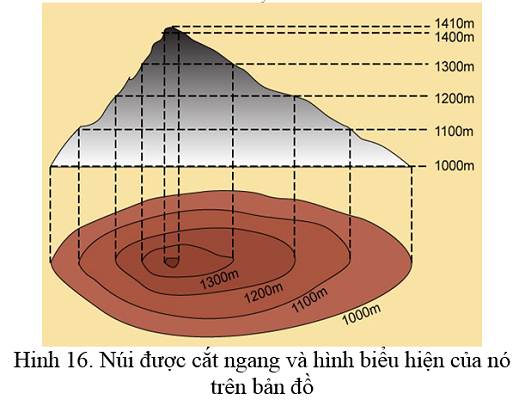 A. Dốc                 B. Thoải                        C. Bằng phẳng                   D. Gồ ghềA. 1: 7000                                                       C. 1: 15000                                                     B. 1: 150000 D. 1: 700000A. Chí tuyến Nam	C. Chí tuyến BắcB. Xích đạoD. Vĩ tuyến 66°33'BTRƯỜNG THCS THƯỢNG THANHNăm học 2018 – 2019Mã đề: ĐL601        HƯỚNG DẪN CHẤM VÀ BIỂU ĐIỂMĐỀ KIỂM TRA HỌC KÌ IMÔN: ĐỊA LÍ 6Câu1234567891011121314151617181920Đ/áCADADBCACABABABAAADCCâu                                          Nội dungSố điểm1 (3đ)a. Đặc điểm chuyển độngTrái Đất tự quay quanh trục tưởng tượng nối liền hai cực và nghiêng 660 33' trên mặt phẳng quỹ đạo. Hướng quay: từ Tây sang ĐôngThời gian tự quay một vòng quanh trục là 24h (1 ngày đêm) b.. Hệ quả:Hiện tượng ngày, đêm kế tiếp nhau ở khắp mọi nơi trên Trái Đất.Giờ trên Trái Đất và đường chuyển ngày quốc tếSự chuyển động lệch hướng của các vật thể ở nửa cầu bắc và nửa cầu nam trên bề mặt Trái Đất.0,5đ0,5đ0,5đ0,5đ0,5đ0,5đ2 (2đ)TRƯỜNG THCS THƯỢNG THANHNăm học 2018 – 2019Mã đề : ĐL 602ĐỀ KIỂM TRA HỌC KÌ 1MÔN : ĐỊA LÍ 6Thời gian làm bài: 45 phútNgày …….tháng 12 năm 2018A. 30°                         B. 66°33'                    C. 120              D. số 0°A. 1                           B. 2                            C. 3                             D. 4 A.vòng tròn vuông góc với kinh tuyến                       C.nối liền từ cực Bắc xuống cực Nam                          B. vuông góc với xích đạo D. đồng mức cách xa nhauA.nối liền từ cực Bắc xuống Nam                              C.nằm ngang                                                              B. nối liền từ Tây sang Đông D. vòng tròn nhỏ dầnA.lõi, trung gian, vỏC. vỏ, trung gian, giữa                                                    B. lõi, vỏ,trung gianD. vỏ, trung gian, lõiA.lỏng        B. quánh dẻo                  C.rắn chắc         D. đặc                                                                A. đường, diện tích, hình học                                         C. tượng hình, chữ, hình học                                          B. điểm, đường, diện tích D. điểm, diện tích, chữA.dưới 1000°C                                                                   C. trên 5000°C                                                                   B. 1500- 4700°C D. 1000 - 2000°CA. 120° 44'                         B. 66°33'                     C. 23°27’                  D. 90°A. kinh độ của điểm đó                                               C. kinh độ, vĩ độ của điểm đó                                            B. vĩ độ của điểm đó D. đường kinh tuyến gốc     A. Ngày – đêm, lệch hướng chuyển động                                       B. Các mùa trong năm      C. Ngày đêm dài ngắn theo vĩ độ                                                    D. Ngày dài suốt 24 giờA.18 giờ 45 phút ngày 15/12/2018            B. 20 giờ 45 phút ngày 16/12/2018          C. 18 giờ 45 phút ngày   16/12/2018              D. 20 giờ 45 phút ngày 15/12/2018          A.tự quay quanh trục                                   C. hướng về phía Mặt trời                             B. quay quanh Mặt trời D.  quay quanh đường sáng tốiA.23°27'B                   B. 66°33'B                  C. 23°27N           D. 66°33'NA.đứng yên                                                        C. đổi hướng                                                    B. luôn có độ nghiêng không đổi D. hướng về nhiều phíaCâu 18:  Qua sát hình:Sườn Tây có địa hình như thế nào?A. Dốc                 B. Thoải                        C. Bằng phẳng                   D. Gồ ghềA. 1: 7000                                                       C. 1: 15000                                                     B. 1: 150000 D. 1: 700000A. Chí tuyến Nam	C. Chí tuyến BắcB. Xích đạoD. Vĩ tuyến 66°33'BTRƯỜNG THCS THƯỢNG THANHNăm học: 2018 – 2019MÃ ĐỀ: ĐL602        HƯỚNG DẪN CHẤM VÀ BIỂU ĐIỂMĐỀ KIỂM TRA HỌC KÌ IMÔN: ĐỊA LÍ 6Câu1234567891011121314151617181920Đ/ÁDCAADCBABCAADAABDBACCâu                                          Nội dungSố điểm1 ( 3đ).a. Đặc điểm chuyển động:Trái đất chuyển động quanh Mặt Trời theo một quỹ đạo có hình elip gần tròn.Hướng chuyển động: từ Tây sang Đông.Thời gian Trái Đất chuyển động một vòng quanh Mặt Trời là 365 ngày 6 giờ.Trong khi chuyển động trên quỹ đạo quanh Mặt Trời, trục Trái Đất giữ nguyên độ nghiêng  một góc 66033’ và không đổi hướng.b. Hệ quả:Hiện tượng các mùa trên Trái Đất.Hiện tượng ngày đêm dài ngắn theo mùa.và theo vĩ độ0,5đ0,5đ0,5đ0,5đ0,5đ0,5đ2 (2đ)TRƯỜNG THCS THƯỢNG THANHNăm học 2018 – 2019Mã đề : ĐL 603ĐỀ KIỂM TRA HỌC KÌ 1MÔN : ĐỊA LÍ 6Thời gian làm bài: 45 phútNgày …….tháng 12 năm 2018A. 1                           B. 2                            C. 3                             D. 4 A.lõi, trung gian, vỏC. vỏ, trung gian, giữa                                                    B. lõi, vỏ,trung gianD. vỏ, trung gian, lõiA. 30°                         B. 66°33'                    C. 120              D. số 0°A.đường, diện tích, hình học                                         C. tượng hình, chữ, hình học                                          B. điểm, đường, diện tích D. điểm, diện tích, chữA.nối liền từ cực Bắc xuống Nam                              C.nằm ngang                                                              B. nối liền từ Tây sang Đông D. vòng tròn nhỏ dầnA.lỏng        B. quánh dẻo                  C.rắn chắc         D. đặc                                                                A.vòng tròn vuông góc với kinh tuyến                       C.nối liền từ cực Bắc xuống cực Nam                          B. vuông góc với xích đạo D. đồng mức cách xa nhauA.dưới 1000°C                                                                   C. trên 5000°C                                                                   B. 1500- 4700°C D. 1000 - 2000°CA. 120° 44'                         B. 66°33'                     C. 23°27’                  D. 90°     A. Ngày – đêm, lệch hướng chuyển động                                       B. Các mùa trong năm      C. Ngày đêm dài ngắn theo vĩ độ                                                    D. Ngày dài suốt 24 giờA. kinh độ của điểm đó                                               C. kinh độ, vĩ độ của điểm đó                                            B. vĩ độ của điểm đó D. đường kinh tuyến gốcA.18 giờ 45 phút ngày 15/12/2018           B. 20 giờ 45 phút ngày 15/12/2018          C. 18 giờ 45 phút ngày   16/12/2018              D. 20 giờ 45 phút ngày 16/12/2018          A.23°27'B                   B. 66°33'B                  C. 23°27N           D. 66°33'NA.tự quay quanh trục                                   C. hướng về phía Mặt trời                             B. quay quanh Mặt trời D.  quay quanh đường sáng tốiA.đứng yên                                                        C. đổi hướng                                                    B. luôn có độ nghiêng không đổi D. hướng về nhiều phíaCâu 18:  Qua sát hình:Sườn Tây có địa hình như thế nào?A. Dốc                 B. Thoải                        C. Bằng phẳng                   D. Gồ ghềA. 1: 150000             B. 1: 7000                    C. 1: 15000                     D. 1: 700000A. Chí tuyến Bắc	C. Xích đạoB. Chí tuyến NamD. Vĩ tuyến 66°33'BTRƯỜNG THCS THƯỢNG THANHNăm học: 2018 – 2019Mã đề: ĐL603        HƯỚNG DẪN CHẤM VÀ BIỂU ĐIỂMĐỀ KIỂM TRA HỌC KÌ IMÔN: ĐỊA LÍ 6Câu1234567891011121314151617181920Đáp ánCDDBACAABACABAABDADACâu                                          Nội dungSố điểm1 (3đ)a. Sự vận động:Trái Đất tự quay quanh trục tưởng tượng nối liền hai cực và nghiêng 660 33' trên mặt phẳng quỹ đạo. Hướng quay: từ Tây sang ĐôngThời gian tự quay một vòng quanh trục là 24h (1 ngày đêm) b.. Hệ quả:Hiện tượng ngày, đêm kế tiếp nhau ở khắp mọi nơi trên Trái Đất.Giờ trên Trái Đất và đường chuyển ngày quốc tếSự chuyển động lệch hướng của các vật thể ở nửa cầu bắc và nửa cầu nam trên bề mặt Trái Đất.0,5đ0,5đ0,5đ0,5đ0,5đ0,5đ2 (2đ)TRƯỜNG THCS THƯỢNG THANHNăm học 2018 – 2019Mã đề : ĐL 604ĐỀ KIỂM TRA HỌC KÌ 1MÔN : ĐỊA LÍ 6Thời gian làm bài: 45 phútNgày …….tháng 12 năm 2018A. 1                           B. 2                            C. 3                             D. 4 A.nối liền từ cực Bắc xuống Nam                              C.nằm ngang                                                              B. nối liền từ Tây sang Đông D. vòng tròn nhỏ dầnA. 30°                         B. 66°33'                    C. 120              D. số 0°A.vòng tròn vuông góc với kinh tuyến                       C.nối liền từ cực Bắc xuống cực Nam                          B. vuông góc với xích đạo D. đồng mức cách xa nhauA.lõi, trung gian, vỏC. vỏ, trung gian, giữa                                                    B. lõi, vỏ,trung gianD. vỏ, trung gian, lõiA.đường, diện tích, hình học                                         C. tượng hình, chữ, hình học                                          B. điểm, đường, diện tích D. điểm, diện tích, chữA.lỏng        B. quánh dẻo                  C.rắn chắc         D. đặc                                                                A.dưới 1000°C                                                                   C. trên 5000°C                                                                   B. 1500- 4700°C D. 1000 - 2000°CA. kinh độ của điểm đó                                               C. kinh độ, vĩ độ của điểm đó                                            B. vĩ độ của điểm đó D. đường kinh tuyến gốcA. 120° 44'                         B. 66°33'                     C. 23°27’                  D. 90°     A. Ngày – đêm, lệch hướng chuyển động                                       B. Các mùa trong năm      C. Ngày đêm dài ngắn theo vĩ độ                                                    D. Ngày dài suốt 24 giờA.18 giờ 45 phút ngày 15/12/2018            B. 20 giờ 45 phút ngày 15/12/2018          C. 18 giờ 45 phút ngày   16/12/2018              D. 20 giờ 45 phút ngày 16/12/2018          A.23°27'B                   B. 66°33'B                  C. 23°27N           D. 66°33'NA.tự quay quanh trục                                   C. hướng về phía Mặt trời                             B. quay quanh Mặt trời D.  quay quanh đường sáng tốiA.đứng yên                                                        C. đổi hướng                                                    B. luôn có độ nghiêng không đổi D. hướng về nhiều phíaCâu 18:  Qua sát hình:Sườn Tây có địa hình như thế nào?A. Dốc                 B. Thoải                        C. Bằng phẳng                   D. Gồ ghềA. 1: 7000                B. 1: 700000             C. 1: 15000                 D. 1: 150000             A. Chí tuyến Nam	C. Chí tuyến BắcB. Xích đạoD. Vĩ tuyến 66°33'BTRƯỜNG THCS THƯỢNG THANHNăm học: 2018 – 2019Mã đề: ĐL604        HƯỚNG DẪN CHẤM VÀ BIỂU ĐIỂMĐỀ KIỂM TRA 1 TIẾTMÔN: ĐỊA LÍ 6Câu1234567891011121314151617181920Đáp ánCADADBCACABABAABBABCCâu                                          Nội dungSố điểm1 ( 3đ).a. Đặc điểm chuyển động:Trái đất chuyển động quanh Mặt Trời theo một quỹ đạo có hình elip gần tròn.Hướng chuyển động: từ Tây sang Đông.Thời gian Trái Đất chuyển động một vòng quanh Mặt Trời là 365 ngày 6 giờ.Trong khi chuyển động trên quỹ đạo quanh Mặt Trời, trục Trái Đất giữ nguyên độ nghiêng  một góc 66033’ và không đổi hướng.b. Hệ quả:Hiện tượng các mùa trên Trái Đất.Hiện tượng ngày đêm dài ngắn theo mùa.và theo vĩ độ0,5đ0,5đ0,5đ0,5đ0,5đ0,5đ2 (2đ)